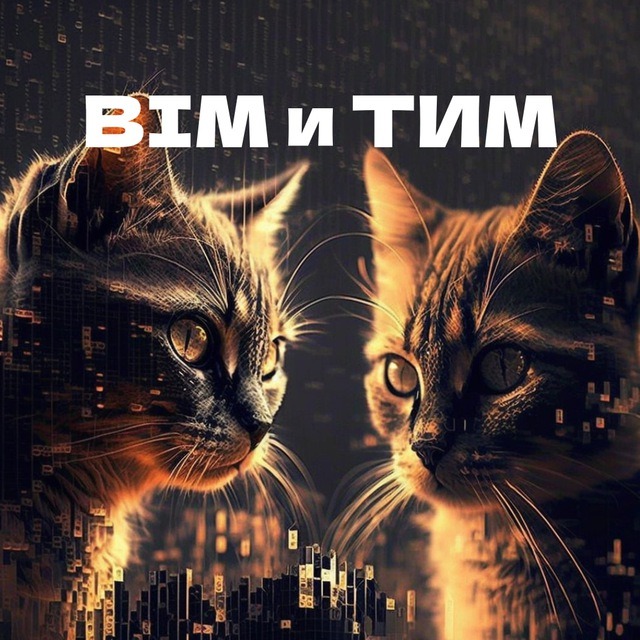 Добрый день, уважаемые студенты и преподаватели!Полезная информация для всех, кто интересуется технологиями информационного моделирования.Коллеги-чиновники из областного Минстроя простым и понятным языком пишут о:-  нормативном регулировании в сфере BIM/ТИМ;-  разработке ТИМ-стандарта Свердловской области;-  мнениях представителей ТИМ-сообщества по злободневным вопросам;- о ведении исполнительной документации в электронном виде;-  о внедрении ТИМ среди государственных и муниципальных заказчиков Свердловской области.Советуем подписаться! Ссылку можно сделать на слово "подписаться" -https://t.me/digital_construction_Svrd_region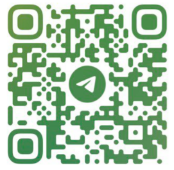 Или по QR коду 